ПОСТАНОВЛЕНИЕ № Санкт-Петербург                                                                                                ________ 2019 годаО внесении изменений в Постановление № 17/1 от 27.02.2017 В соответствии с Протестом Прокуратуры Петроградского района города Санкт-Петербурга от 08.08.2019 № 03-01-2019/233 Местная Администрация МО МО Аптекарский остров ПОСТАНОВЛЯЕТ:1. Внести изменения в п. 5.13 Постановление № 17/1 от 27.02.2017 путем исключения из данного пункта понятия «ведомственная целевая программа», заменив его на «муниципальная программа».2. Постановление вступает в законную силу с момента его принятия.3. Контроль за исполнением данного Постановления оставляю за собой.Глава Местной АдминистрацииМО МО Аптекарский остров                                                                               А.А. МартыненкоМЕСТНАЯ АДМИНИСТРАЦИЯ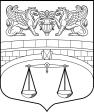  МУНИЦИПАЛЬНОГО ОБРАЗОВАНИЯ МУНИЦИПАЛЬНОГО ОКРУГААПТЕКАРСКИЙ ОСТРОВАдрес: 197022, Санкт-Петербург,ул. ЛьваТолстого,  дом 5,ИНН 7813337275   КПП 781301001ОГРН 1057813296452Тел/факс: 702-12-02E-mail: mamo61@yandex.ruИсх. № _____________________________от  «_____» _______________ 201___ г.ПРОЕКТ